      FEIRINHA DO ANIVERSÁRIO DE GASPAR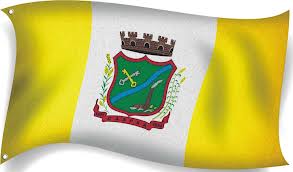 FICHA DE INSCRIÇÃO E TERMO DE ACEITAÇÃONome: ______________________________________________________________Telefone Fixo: _____________________ Celular: ____________________________E-mail:_______________________________________________________________Endereço: Rua_________________________________________________________Bairro:_________________________Cidade:_________________________________Técnica(s) que será(ão) exposta(s):___________________________________________________________________________________________________________________________________________________________________________________Produto(s) a ser(em) exposto(s) e comercializado(s):_______________________________________________________________________________________________________________________________________________________________________________________________________________________________________________________________________________________________________________Vai produzir no Local? Sim:_________ Não:________Observação: Os espaços terão uma lâmpada e uma tomada.Outras observações:_____________________________________________________________________________________________________________________________________________________________________________________________________________________________, ________ de __________________, de 2015.Tomei conhecimento e estou ciente do Regulamento.O Artesão: ____________________________________________________________Importante: Anexar à ficha registro fotográfico impresso ou em CD/DVD do
material a ser exposto. Serão desconsideradas as inscrições sem esse material.